Retour des dossiers pour le 12 mai 2023 au plus tard à 12hASSOCIATION EMPLOYEURNom de l’association :	……………………………………………………………………………………………………Fédération d’affiliation :       	…………………………………………………………………………………………………...Adresse du siège :                            ……………………………………………………………………………………………………Adresses des installations sportives utilisées dans une ou des zones prioritaires (voir note emploi) : ……………………………………………………………………………………………………………………………………………………………………………………………………………………………………………………………………………………………………………………………………………………………………………………………………………………………………………………………………………….Personne à contacter pour le suivi du dossier :Nom et prénom :	……………………………………………………………………………………………………Qualité dans l’association :	……………………………………………………………………………………………………Téléphone :	…....................................................................................................E-mail :	……………………………………………………………………………………………………Vie fédérale :(licencié(e)s de la saison précédente)Nb de licencié(e)s :…………………………              Nb de féminines (jeunes + adultes) : ..........Nb de licencié(e)s jeunes (-16 ans) : …………    Nb de licencié(e)s habitant dans les zones prioritaires :……….. (à préciser dans l’exposé du projet)Coût moyen de la licence : …………………………………	Coût moyen de la cotisation :……………………………….. L’association a-t-elle un projet associatif :						oui		nonL’association a-t-elle fait ou envisage-t-elle un DLA* ? 		oui		non* Dispositif Local d’AccompagnementSituation de l’emploi au sein de l’associationL’association bénéficie-t-elle actuellement d’emplois aidés ? 	Oui	NonSi oui, indiquer : L’association a-t-elle, par le passé, bénéficié du dispositif « PSE », « Emploi CNDS » ou « ANS » ? 		Oui			NonSi oui, indiquer : 	- Nombre d’emplois CNDS / ANS arrivés au terme de l’aide : ……………………………………	- Année(s) de fin de l’aide : …………………………………………..	- Nombre d’emplois pérennisés à l’issue de l’aide : ……………………..Profil du poste crÉÉ	Educateur sportif		Agent de développement			Autre, précisez : ………………………Le contrat de travail Rappel : 1 ETP (Equivalent Temps Plein) = 1 607 h annuelles travaillées (hors congés)S'agit-il d'une création de poste ?		Oui		Non	Si non précisez : ……………Renseignement sur la personne recrutée ou envisagée pour le recrutementLa personne est-elle :	 identifiée (joindre CV de la personne)			Non identifiéeSi la personne est identifiée précisez :NOM : 	Prénom : 			Date de naissance :Sexe : Femme	Homme	Qualifications : …………………………………..  Acquise	 en cours de formation…………………………………..  Acquise	 en cours de formation…………………………………..  Acquise	 en cours de formationStatut de la personne identifiée : Bénévole dans l’association Salariée en CDD dans l’association (date de signature du contrat : ….../….../..…)	 Salariée en CDI dans l’association (date de signature du contrat : ….../….../..…) Salariée (en contrat d’apprentissage dans l’association (date de signature du contrat : ….../….../..…)  Salariée dans l’association autre type de contrat (précisez : ………………… date de signature du contrat : ….../….../..…) Salariée dans une autre structure Bénévole dans une autre association Autre (précisez : ………….)Un plan de formation est-il prévu ? 	Oui	NonSi oui, préciser : ……………………………………………………………………………………………………………………………..Vous pouvez si vous le souhaiter nous communiquer la lettre de mission telle que vous l’avez rédigée pour le salarié.PÉRÉNNISATION DU POSTE Attestation sur l’honneurJe soussigné(e), (Nom et prénom)…………………………………………………………………………………………………... Président de l'association, certifie :										- que l'association est régulièrement déclarée ;								- que l'association est en règle au regard de l'ensemble des déclarations sociales et fiscales ainsi que des cotisations et paiements y afférant ;								- exactes et sincères les informations de la présente demande ;						- demander une subvention Emploi ANS au titre de la 1ère année ;						- que cette subvention, si elle est accordée, devra être versée au compte bancaire ou postal de l'association. (Joindre un RIB original)A :                     Le :Cachet de l’association 	SignatureLISTE DES PIÈCES A JOINDRE PIÈCES A JOINDRE OBLIGATOIREMENT AU FORMULAIRE DE DEMANDE DE SUBVENTION ANS-	Le relevé de décision du bureau ou du Conseil d’administration qui acte le projet d’emploi- 	Le projet associatif incluant le projet d’emploi-	Si l’association est déjà employeuse, la copie du registre du personnel-	Le courrier d’accompagnement du projet émanant de la collectivité territoriale de proximité-	A minima, le compte de résultat et bilan validés lors de la dernière AG et un état de la trésorerie (récapitulatif des comptes de moins de 3 mois).Documents À produire IMPÉRATIVEMENT AVANT le 31 JUILLET -	Une copie du contrat de travail signé -	La copie de sa carte professionnelle, s’il s’agit d’un emploi impliquant des tâches d’encadrement ou d’animation-	La copie du diplômeNE PAS OUBLIER DE FAIRE VOTRE DEMANDE ÉGALEMENT SUR « LE COMPTE-ASSO » AVANT LE 12 MAI 2023 – 12Hhttps://lecompteasso.associations.gouv.fr/Liste des codes financeurs :Région : 153 / SDJES 44 : 162 / SDJES 49 : 167 / SDJES 53 : 169 / SDJES 72 : 175 / SDJES 85 : 178Attention : pensez à cocher « demande pluriannuelle » à l’étape 3 de votre demande.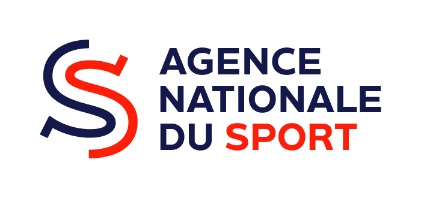 FORMULAIRE CRÉATION EMPLOI ANS 2023 NombreETPEmploi ANSContrat d’apprentissage et contrat de professionnalisationAutres dispositifs de droit commun (préciser)Groupe de référence de la Convention Collective Nationale du SportDurée annuelle de travailTaux horaire brut Temps de travail hebdomadaireDate d’embauche prévueLes MissionsLes MissionsLes MissionsLes MissionsIntitulé de la missionActions prévues% du temps de travailCommentairesRéduction des inégalités d’accès à la pratique sportiveDévelopper la pratique sportive des femmes et des jeunes fillesDévelopper les APS accessible aux personnes en situation de handicapAccompagner les politiques d’accueil des scolairesPromouvoir le sport-santé et le sport en entrepriseAutres…Autres…Note explicative pour les pistes de pérennisation :La pérennisation du poste, à l’issue des aides, est l’enjeu n°1 du projet que vous présenterez. Il convient de nous apporter des éléments qui montrent l’évolution financière de votre structure au vu de la présence permanente d’un salarié. A ce titre le budget prévisionnel, ci – après, est un guide pour vous permettre d’avoir une réflexion spécifique complète sur ce sujet. N’hésitez pas à être le plus précis possible Ex : (Nb d’enfants × Coût du stage) × Nb de stages sportifs = somme dégagée pour l’emploiNN + 1N + 2 N + 3 (Fin de l’aide de l’Etat PRODUITS AFFECTÉS AU POSTEPart cotisationsStagesOrganisations (précisez)SponsoringAutres (précisez)SUBVENTIONS OU AIDES AFFECTÉES AU POSTEAide à l'emploi ANS pour 1ETP(Sommes à proratiser pour embauche de 0,5 à 0,99 ETP)Réduction FILLON (pour salaires à moins de 1,6 du SMIC)Aide Fédérale pour l'emploi (Fédération, ligue, Département)Conseil RégionalConseil DépartementalCommunauté de Communes ou Communauté UrbaineMairieAutres (précisez)TOTAL PRODUITSCHARGES DE FONCTIONNEMENT COURANT (affectées au poste)(Précisez)CHARGE DE PERSONNELCharge salariale annuelle brute du postePrévoyance/complémentaire retraite santé au travailAUTRES CHARGES A DETAILLER (liées au poste)Matériel pour activités du salariéDéplacements du salariéAutres (précisez)TOTAL CHARGESProvision pour l'emploi après résultat netDate de l’entretien avec la ligue :Avis circonstancié du président de ligue pour les CD et les clubs ou du président du CROS pour les emplois ligues :Signature du Président :